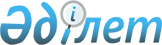 Об утверждении перечня и форм документов, подтверждающих соответствие организатора игорного бизнеса квалификационным требованиям
					
			Утративший силу
			
			
		
					Постановление Правительства Республики Казахстан от 1 ноября 2011 года № 1261. Утратило силу постановлением Правительства Республики Казахстан от 23 июля 2015 года № 579      Сноска. Утратило силу постановлением Правительства РК от 23.07.2015 № 579.ПРЕСС-РЕЛИЗ

 



      В соответствии со статьей 7 Закона Республики Казахстан от 12 января 2007 года "Об игорном бизнесе" Правительство Республики Казахстан ПОСТАНОВЛЯЕТ:



      1. Утвердить прилагаемые:



      1) перечень документов, подтверждающих соответствие организатора игорного бизнеса квалификационным требованиям;



      2) формы документов, подтверждающих соответствие организатора игорного бизнеса квалификационным требованиям.



      2. Настоящее постановление вводится в действие по истечении двадцати одного календарного дня после первого официального опубликования.      Премьер-Министр

      Республики Казахстан                       К. Масимов

Утвержден           

постановлением Правительства

Республики Казахстан     

от 1 ноября 2011 года № 1261

                        Перечень документов,

      подтверждающих соответствие организатора игорного бизнеса

                      квалификационным требованиям      Сноска. Перечень в редакции постановления Правительства РК от 19.02.2014 № 116 (вводится в действие по истечении двадцати одного календарного дня после дня его первого официального опубликования).* форма сведений, согласно приложению 1 к настоящему перечню документов, подтверждающих соответствие организатора игорного бизнеса квалификационным требованиям, для осуществления деятельности букмекерской конторы;

** форма сведений, согласно приложению 2 к настоящему перечню документов, подтверждающих соответствие организатора игорного бизнеса квалификационным требованиям, для осуществления деятельности тотализатора;

*** форма сведений, согласно приложению 3 к настоящему перечню документов, подтверждающих соответствие организатора игорного бизнеса квалификационным требованиям, для осуществления деятельности казино;

**** форма сведений, согласно приложению 4 к настоящему перечню документов, подтверждающих соответствие организатора игорного бизнеса квалификационным требованиям, для осуществления деятельности зала игровых автоматов.

Приложение 1              

к перечню документов,         

подтверждающих соответствие       

организатора игорного бизнеса      

квалификационным требованиям      

                         Форма сведений

к перечню документов, подтверждающих соответствие организатора

        игорного бизнеса квалификационным требованиям, для

         осуществления деятельности букмекерской конторы1. Информация о наличии здания (части здания, строения, сооружения)

на праве собственности или имущественного найма (доверительного

управления и иных форм договоров):

      Номер и дата свидетельства о регистрации прав на недвижимое

имущество ___________________________________________________________

      Договор имущественного найма (доверительного управления и иных форм договоров)

      номер договора ________________________________________________

      дата договора _________________________________________________2. Информация об используемом игорном оборудовании, принадлежащей на праве собственности*:

      наименование игорного оборудования ____________________________

      номер и дата договора приобретенного оборудования _____________

      номер и дата акта-приема передачи оборудования ________________

      вид игорного оборудования _____________________________________

      предназначение (наблюдение за развитием и исходом события) /нужное подчеркнуть/

      количество ________________

      серийный номер с ____ по ____

      страна, завод изготовитель ____________________________________

      _______________________________________________________________

      техническое состояние ___________________ (новое, б/у)

      данные сертификата соответствия _______________________________

      дата тестирования _____________________________________________

* прописать каждое оборудование по отдельности.3. Информация о договоре с юридическим лицом, получившим в

установленном законодательством порядке лицензию на осуществление

охранной деятельности:

      номер договора ________________________________________________

      дата договора ________________

      наименование юридического лица, осуществляющего охранную

деятельность ________________________________________________________

      бизнес-идентификационный номер, _______________

      дата и номер лицензии на охранную деятельность ________________

      _______________________________________________________________

      орган, выдавший лицензию ______________________________________4. Информация о списке касс*:

      населенный пункт ______________________________________________

      местоположение __________________________________________

      адрес электронной кассы (при наличии) _________________________

* прописать каждую кассу по отдельности.

Приложение 2              

к перечню документов,         

подтверждающих соответствие       

организатора игорного бизнеса      

квалификационным требованиям      

                         Форма сведений

         к перечню документов, подтверждающих соответствие

   организатора игорного бизнеса квалификационным требованиям,

             для осуществления деятельности тотализатора1. Информация о наличии здания (части здания, строения, сооружения)

на праве собственности или имущественного найма (доверительного

управления и иных форм договоров):

      Номер и дата свидетельства о регистрации прав на недвижимое

имущество ___________________________________________________________

      Договор имущественного найма (доверительного управления и иных форм договоров)

      номер договора ________________________________________________

      дата договора _________________________________________________2. Информация об используемом игорном оборудовании, принадлежащей на праве собственности*:

      наименование игорного оборудования ____________________________

      вид игорного оборудования _____________________________________

      номер и дата договора приобретенного оборудования _____________

      номер и дата акта-приема передачи оборудования ________________

      предназначение (наблюдение за развитием и исходом события,

осуществление и обеспечение приема, единый учет общей суммы сделанных

ставок, обработка ставок участников пари и выплата выигрыша) /нужное подчеркнуть/

      количество __________________

      серийный номер с ____ по ____

      страна, завод изготовитель ____________________________________

      _______________________________________________________________

      техническое состояние ___________________ (новое, б/у)

      данные сертификата соответствия _______________________________

      дата тестирования _____________________________________________

* прописать каждое оборудование по отдельности.3. Информация о договоре с юридическим лицом, получившим в

установленном законодательством порядке лицензию на осуществление

охранной деятельности:

      номер договора ________________________________________________

      дата договора ________________

      наименование юридического лица, осуществляющего охранную

деятельность ________________________________________________________

      бизнес-идентификационный номер, _______________________________

      дата и номер лицензии на охранную деятельность ________________

      _______________________________________________________________

      орган, выдавший лицензию ______________________________________4. Информация о списке касс*:

      населенный пункт ______________________________________________

      местоположение ________________________________________________

      адрес электронной кассы (при наличии) _________________________

* прописать каждую кассу по отдельности.

Приложение 3              

к перечню документов,         

подтверждающих соответствие       

организатора игорного бизнеса      

квалификационным требованиям      

                          Форма сведений

к перечню документов, подтверждающих соответствие организатора

            игорного бизнеса квалификационным требованиям,

                 для осуществления деятельности казино1. Информация о наличии здания (части здания, строения, сооружения)

на праве собственности или имущественного найма (доверительного

управления и иных форм договоров):

      Номер и дата свидетельства о регистрации прав на недвижимое имущество ___________________________________________________________

      Договор имущественного найма (доверительного управления и иных форм договоров)

      номер договора ________________________________________________

      дата договора _________________________________________________2. Информация об используемом игорном оборудовании, принадлежащей на праве собственности*:

      наименование игорного оборудования ____________________________

      вид игорного оборудования _____________________________________

      номер и дата договора приобретенного оборудования _____________

      номер и дата акта-приема передачи оборудования ________________

      предназначение (проведение азартных игр с участием игрока

(игроков) и одним представителем казино, проведение азартных игр с

участием игрока (игроков), иное) /нужное подчеркнуть/

      количество __________________

      серийный номер с ____ по ____

      страна, завод изготовитель ____________________________________

      _______________________________________________________________

      техническое состояние ___________________ (новое, б/у)

      данные сертификата соответствия _______________________________

      дата тестирования _____________________________________________

* прописать каждое оборудование по отдельности.3. Информация о договоре с юридическим лицом, получившим в

установленном законодательством порядке лицензию на осуществление

охранной деятельности:

      номер договора ________________________________________________

      дата договора ________________

      наименование юридического лица, осуществляющего охранную

деятельность ________________________________________________________

      бизнес-идентификационный номер, _______________________________

      дата и номер лицензии на охранную деятельность ________________

      _______________________________________________________________

      орган, выдавший лицензию ______________________________________

Приложение 4              

к перечню документов,         

подтверждающих соответствие       

организатора игорного бизнеса      

квалификационным требованиям      

                           Форма сведений

к перечню документов, подтверждающих соответствие организатора

           игорного бизнеса квалификационным требованиям,

          для осуществления деятельности зала игровых автоматов1. Информация о наличии здания (части здания, строения, сооружения)

на праве собственности или имущественного найма (доверительного

управления и иных форм договоров):

      Номер и дата свидетельства о регистрации прав на недвижимое

имущество ___________________________________________________________

      Договор имущественного найма (доверительного управления и иных форм договоров)

      номер договора ________________________________________________

      дата договора _________________________________________________2. Информация об используемом игорном оборудовании, принадлежащей на

      праве собственности*:

      наименование игорного оборудования ____________________________

      вид игорного оборудования _____________________________________

      номер и дата договора приобретенного оборудования _____________

      номер и дата акта-приема передачи оборудования ________________

      предназначение (проведение азартных игр и (или) пари без

участия организатора игорного бизнеса или его работников, проведение

азартных игр и (или) пари с участием организатора игорного бизнеса

или его работников) /нужное подчеркнуть/

      количество ________________

      серийный номер с ____ по ____

      страна, завод изготовитель ____________________________________

      _______________________________________________________________

      техническое состояние ___________________ (новое, б/у)

      данные сертификата соответствия _______________________________

      дата тестирования _____________________________________________

      установленный коэффициент выигрыша от ___ до ___

* прописать каждое оборудование по отдельности.3. Информация о договоре с юридическим лицом, получившим в

установленном законодательством порядке лицензию на осуществление

охранной деятельности:

      номер договора ________________________________________________

      дата договора _________________________________________________

      наименование юридического лица, осуществляющего охранную

деятельность ________________________________________________________

      бизнес-идентификационный номер, _______________________________

      дата и номер лицензии на охранную деятельность ________________

      _______________________________________________________________

      орган, выдавший лицензию ______________________________________

Утвержден          

постановлением Правительства

Республики Казахстан   

от 1 ноября 2011 года № 1261

Форма 

Перечень игорного оборудования      Место: _________________________________________________

      Собственник: ___________________________________________      М.П.                                      подпись

Утвержден          

постановлением Правительства

Республики Казахстан   

от 1 ноября 2011 года № 1261

Форма 

Список касс*_____________________________________________________________________

                     наименование заявителя

_____________________________________________________________________

        указать сферу игорного бизнеса, место нахождения игорного

                     заведения, его наименование

      * При открытии или изменения месторасположения существующих касс, обязуюсь в течение 10 календарных дней предоставлять в уполномоченный орган измененный список касс.      М.П.                        подпись
					© 2012. РГП на ПХВ «Институт законодательства и правовой информации Республики Казахстан» Министерства юстиции Республики Казахстан
				№

п/пКвалификационные

требования включают:Документы, подтверждающие

соответствие

квалификационным требованиямПримечание1234Для букмекерской конторыДля букмекерской конторыДля букмекерской конторыДля букмекерской конторы1.наличие здания (части

здания, строения,

сооружения) для

осуществления видов

деятельности в сфере

игорного бизнеса на правах

собственности или ином

законном основании,

соответствующего

санитарно-эпидемиологическим и противопожарным

нормам, установленным

законодательством

Республики Казахстан;форма сведений, содержащая

информацию о наличии здания

(части здания, строения,

сооружения) на праве

собственности или

имущественного найма

(доверительного управления и

иных форм договоров)*;2.наличие игорного

оборудования на праве

собственности;форма сведений, содержащая

информацию об игорном

оборудовании с копиями

документов, подтверждающих

право собственности на

указанное игорное

оборудование, заверенных

подписью и печатью

заявителя*;3.наличие договоров с

юридическими лицами,

получившими в

установленном

законодательством

Республики Казахстан

порядке лицензию на

осуществление охранной

деятельности;форма сведений, содержащая

информацию о наличии договора

(договоров) с юридическими

лицами, получившими в

установленном

законодательством порядке

лицензию на осуществление

охранной деятельности*;4.наличие разработанных

правил работы игорного

заведения, приема ставок и

проводимых азартных игр и

(или) пари на

государственном и русском

языках;правила работы игорного

заведения, приема ставок и

проводимых пари на

государственном и русском

языках – в форме электронной

копии документа;в произвольной форме5.наличие у заявителя

обеспечения на каждое

игорное заведение в виде

обязательных резервов,

определяемых Законом

Республики Казахстан «Об

игорном бизнесе» (в

месячных расчетных

показателях, установленных

законом о республиканском

бюджете на соответствующий

финансовый год) для

осуществления следующих

видов деятельности в сфере

игорного бизнеса:

букмекерских контор – в

размере 20000договор с банком второго

уровня на территории

Республики Казахстан на

открытие вклада в размере

20000 месячных расчетных

показателей, установленных

законом о республиканском

бюджете на соответствующий

финансовый год, при условии

выдачи вклада по первому

требованию (вклада до

востребования) – в форме

электронной копии документа;6.форма сведений, содержащая

информацию о списке касс*Для тотализатораДля тотализатораДля тотализатораДля тотализатора1.наличие здания (части

здания, строения,

сооружения) для

осуществления видов

деятельности в сфере

игорного бизнеса на правах

собственности или ином

законном основании,

соответствующего

санитарно-эпидемиологическим и противопожарным

нормам, установленным

законодательством

Республики Казахстан;форма сведений, содержащая

информацию о наличии здания

(части здания, строения,

сооружения) на праве

собственности или

имущественного найма

(доверительного управления и

иных форм договоров)**;2.наличие игорного

оборудования на праве

собственности;форма сведений, содержащая

информацию об игорном

оборудовании с копиями

документов, подтверждающих

право собственности на

указанное игорное

оборудование, заверенных

подписью и печатью заявителя **;3.наличие договоров с

юридическими лицами,

получившими в

установленном

законодательством

Республики Казахстан

порядке лицензию на

осуществление охранной

деятельности;форма сведений, содержащая

информацию о наличии

договора (договоров) с

юридическими лицами,

получившими в установленном

законодательством порядке

лицензию на осуществление

охранной деятельности**;4.наличие разработанных

правил работы игорного

заведения, приема ставок и

проводимых азартных игр и

(или) пари на

государственном и русском

языках;правила работы игорного

заведения, приема ставок и

проводимых пари на

государственном и русском

языках – в форме электронной

копии документа;в произвольной форме5.наличие у заявителя

обеспечения на каждое

игорное заведение в виде

обязательных резервов,

определяемых Законом

Республики Казахстан «Об

игорном бизнесе» (в

месячных расчетных

показателях, установленных

законом о республиканском

бюджете на соответствующий

финансовый год) для

осуществления следующих

видов деятельности в сфере

игорного бизнеса:

тотализаторов – в размере

5000договор с банком второго

уровня на территории

Республики Казахстан на

открытие вклада в размере

5000 месячных расчетных

показателей, установленных

законом о республиканском

бюджете на соответствующий

финансовый год, при условии

выдачи вклада по первому

требованию (вклада до

востребования) – в форме

электронной копии документа;6.форма сведений, содержащая

информацию о списке касс**Для казиноДля казиноДля казиноДля казино1.наличие здания (части

здания, строения,

сооружения) для

осуществления видов

деятельности в сфере

игорного бизнеса на

правах собственности или

ином законном основании,

соответствующего

санитарно-эпидемиологическим и противопожарным

нормам, установленным

законодательством

Республики Казахстан;форма сведений, содержащая

информацию о наличии здания

(части здания, строения,

сооружения) на праве

собственности или

имущественного найма

(доверительного управления и

иных форм договоров)***2.наличие игорного

оборудования на праве

собственности;форма сведений, содержащая

информацию об игорном

оборудовании с копиями

документов, подтверждающих

право собственности на

указанное игорное

оборудование, заверенных

подписью и печатью

заявителя***;3.наличие образцов и

номинаций применяемых

легитимационных знаков на

государственном и русском

языках;наличие образцов и номинаций

применяемых легитимационных

знаков на государственном и

русском языках – в форме

электронной копии документа;4.наличие договоров с

юридическими лицами,

получившими в

установленном

законодательством

Республики Казахстан

порядке лицензию на

осуществление охранной

деятельности;форма сведений, содержащая

информацию о наличии

договора (договоров) с

юридическими лицами,

получившими в установленном

законодательством порядке

лицензию на осуществление

охранной деятельности***;5.наличие разработанных

правил работы игорного

заведения, приема ставок и

проводимых азартных игр и (или) пари

на государственном и

русском языках; наличие у

заявителя обеспечения на

каждое игорное заведение в

виде обязательных

резервов, определяемых

Законом Республики

Казахстан «Об игорном

бизнесе» (в месячных

расчетных показателях,

установленных законом о

республиканском бюджете на

соответствующий финансовый

год) для осуществления

следующих видов

деятельности в сфере

игорного бизнеса:

казино – в размере 25000правила работы игорного

заведения, приема ставок и

проводимых азартных игр на

государственном и русском языках – в форме

электронной копии

документа; договор с банком

второго уровня на территории

Республики Казахстан на

открытие вклада в размере

25000 месячных расчетных

показателей, установленных

законом о республиканском

бюджете на соответствующий

финансовый год, при условии

выдачи вклада по первому

требованию (вклада до

востребования) – в форме

электронной копии документав произвольной форме6.наличие разработанных

правил работы игорного

заведения, приема ставок и

проводимых азартных игр и (или) пари

на государственном и

русском языках; наличие у

заявителя обеспечения на

каждое игорное заведение в

виде обязательных

резервов, определяемых

Законом Республики

Казахстан «Об игорном

бизнесе» (в месячных

расчетных показателях,

установленных законом о

республиканском бюджете на

соответствующий финансовый

год) для осуществления

следующих видов

деятельности в сфере

игорного бизнеса:

казино – в размере 25000правила работы игорного

заведения, приема ставок и

проводимых азартных игр на

государственном и русском языках – в форме

электронной копии

документа; договор с банком

второго уровня на территории

Республики Казахстан на

открытие вклада в размере

25000 месячных расчетных

показателей, установленных

законом о республиканском

бюджете на соответствующий

финансовый год, при условии

выдачи вклада по первому

требованию (вклада до

востребования) – в форме

электронной копии документаДля зала игровых автоматовДля зала игровых автоматовДля зала игровых автоматовДля зала игровых автоматов1.наличие здания (части

здания, строения,

сооружения) для

осуществления видов

деятельности в сфере

игорного бизнеса на правах

собственности или ином

законном основании,

соответствующего

санитарно-эпидемиологическим и противопожарным

нормам, установленным

законодательством

Республики Казахстан;форма сведений, содержащая

информацию о наличии здания

(части здания, строения,

сооружения) на праве

собственности или

имущественного найма

(доверительного управления и

иных форм договоров)****;2.наличие игорного

оборудования на праве

собственности;форма сведений,

содержащая информацию об

игорном оборудовании с

копиями документов,

подтверждающих право

собственности на указанное

игорное оборудование,

заверенных подписью и

печатью заявителя****;3.наличие образцов и

номинаций применяемых

легитимационных знаков на

государственном и русском

языках;наличие образцов и

номинаций, применяемых

легитимационных знаков на

государственном и русском

языках – в форме электронной

копии документа;4.сертификат соответствия на

каждый игровой автомат – в

форме электронной копии

документа;5.наличие договоров с

юридическими лицами,

получившими в

установленном

законодательством

Республики Казахстан

порядке лицензию на

осуществление охранной

деятельности;форма сведений, содержащая

информацию о наличии

договора (договоров) с

юридическими лицами,

получившими в установленном

законодательством порядке

лицензию на осуществление

охранной деятельности****;6.наличие разработанных

правил работы игорного

заведения, приема ставок и

проводимых азартных игр и

(или) пари на

государственном и русском

языках;правила работы игорного

заведения, приема ставок и

проводимых азартных игр на

государственном и русском

языках – в форме электронной

копии документа;в произвольной форме7.наличие у заявителя

обеспечения на каждое

игорное заведение в

виде обязательных

резервов, определяемых

Законом Республики

Казахстан «Об игорном

бизнесе» (в месячных

расчетных показателях,

установленных законом о

республиканском бюджете на

соответствующий финансовый

год) для осуществления

следующих видов

деятельности в сфере

игорного бизнеса:

залов игровых автоматов –

в размере 25000договор с банком второго

уровня на территории

Республики Казахстан на

открытие вклада в размере

25000 месячных расчетных

показателей, установленных

законом о республиканском

бюджете на соответствующий

финансовый год, при условии

выдачи вклада по первому

требованию (вклада до

востребования) в форме

электронной копии документа№Вид игорного

оборудованияЗавод

изготовитель,

серийный №Данные

сертифи-

ката

соот-

ветствияДата

тестиро-

ванияПроцент

выигрышаТехническое

состояние1234567№Населенный

пунктМестоположениеАдрес электронной кассы

(при наличии)1234